<Commission>{AGRI}Comisia pentru agricultură și dezvoltare rurală</Commission><RefProc>2017/2088</RefProc><RefTypeProc>(INI)</RefTypeProc><Date>{07/12/2017}7.12.2017</Date><TitreType>PROIECT DE RAPORT</TitreType><Titre>referitor la punerea în aplicare a instrumentelor PAC pentru tinerii fermieri în UE după reforma din 2013</Titre><DocRef>(2017/2088(INI))</DocRef><Commission>{AGRI}Comisia pentru agricultură și dezvoltare rurală</Commission>Raportor: <Depute>Nicola Caputo</Depute>PR_INI_ImplReportCUPRINSPaginaEXPUNERE DE MOTIVE – REZUMATUL FAPTELOR ȘI CONSTATĂRILOR	3PROPUNERE DE REZOLUȚIE A PARLAMENTULUI EUROPEAN	8EXPUNERE DE MOTIVE – REZUMATUL FAPTELOR ȘI CONSTATĂRILORIntroducerePrezentul raport oferă informații cu privire la stadiul punerii în aplicare a actualului mecanism pentru tinerii fermieri al PAC (politica agricolă comună). Sunt formulate mai multe recomandări în materie de politici, care au drept scop îmbunătățirea schemei de sprijin existente și susținerea tinerilor fermieri pentru a depăși principalele obstacole cu care se confruntă la intrarea în sectorul agricol.Principalele concluzii1. Crearea de oportunități pentru tinerii fermieri și pentru noii fermieri1.1 Sprijinirea în continuare a tinerilor fermieriActualul sprijin este perceput în general drept un ajutor care permite intrarea în sectorul agricol a unei noi generații de fermieri. În contextul noii PAC după 2020, raportorul recomandă sprijinirea în continuare a instrumentelor PAC pentru tinerii fermieri și creșterea peste 2 % a nivelului maxim de finanțare. Mai multe dintre țările care au făcut obiectul studiului de caz au indicat că numărul de cereri din cadrul sistemelor de subvenționare a fost mai mare decât limita prevăzută; mai exact, nu au existat fonduri suficiente pentru a răspunde pozitiv tuturor cererilor evaluate drept eligibile. 2. Încurajarea mobilității terenurilorPotrivit mai multor studii, accesul la terenuri reprezintă cel mai mare obstacol pentru noii fermieri din Europa. Accesul la terenuri este limitat din cauza ofertei reduse de terenuri de vânzare sau de închiriat din multe regiuni, precum și din cauza concurenței din partea altor fermieri, investitori și utilizatori rezidențiali. Problema accesului la terenuri este agravată de actuala structură de plăți directe, care descurajează vânzarea și închirierea terenurilor și sprijină specula funciară.2.1. Reevaluarea structurii de plăți directeActuala structură de plăți directe impune o utilizare activă minimă a terenurilor și alocă subvenții în mare parte pe baza proprietății funciare. Actualii fermieri sunt motivați să își păstreze accesul la terenuri, pentru a-și păstra accesul la subvenții, însă nu sunt încurajați să asigure cea mai bună utilizare a terenurilor. Plăți directe sunt utilizate, de asemenea, de fermierii mai în vârstă ca o formă de pensie. Raportorul recomandă să se crească nivelurile de activitate necesare pentru a primi finanțare și să se condiționeze plata subvențiilor de atingerea unor obiective specifice (de exemplu, producerea de bunuri de mediu sau sociale specifice). Raportorul pune sub semnul întrebării utilitatea posibilității de a autoriza cumpărarea și vânzarea drepturilor la subvenții independent de terenul pentru care acestea au fost stabilite inițial. Această practică încurajează acumularea de drepturi la subvenții mai degrabă de către investitori, decât de către fermieri, crescând astfel în mod artificial valoarea terenurilor. UE ar trebui să le acorde statelor membre o mai mare libertate de reglementare a piețelor lor funciare, pentru a limita achiziționarea de terenuri în scopul unei investiții (mai degrabă decât în scopuri productive). Este important de reținut că Comisia Europeană evaluează în prezent cele mai bune practici în ceea ce privește accesul străinilor la terenurile agricole.2.2. Reexaminarea regimului de încetare a activității agricole (farm-exit), precum și a altor stimulente pentru pensionareRezultatele studiului sugerează că, în multe state membre, reînnoirea generațiilor și, de asemenea, accesul tinerilor la terenuri agricole sunt împiedicate din cauza succesiunilor care se realizează cu întârziere. Actuala PAC nu prevede niciun fel de stimulente pentru ca fermierii mai în vârstă să predea exploatațiile lor generațiilor mai tinere. În ciuda experienței controversate cu „regimul de pensionare anticipată”, se recomandă să se reexamineze punerea în aplicare a unor măsuri care ar motiva fermierii mai în vârstă să predea exploatațiile lor tinerilor fermieri. Aceste măsuri ar putea include reglementări în domeniul pensiilor (de exemplu, restricționarea posibilității fermierilor de a beneficia în paralel și de pensia acordată de stat și de subvenții agricole) și oportunități de pensie pentru fermierii în curs de pensionare.2.3. Revizuirea cerinței privind accesul sigur și pe termen lung la terenPrimirea unei subvenții poate facilita accesul la teren și la alte resurse financiare. Reticența proprietarilor de a închiria terenurile pe termen lung reprezintă un obstacol major în anumite regiuni. Este nevoie de o mai mare flexibilitate a condițiilor de acordare a subvențiilor, în special în ceea ce privește accesul la terenuri, pentru a permite unui număr maxim de noi fermieri să își deschidă propria întreprindere.3. Combaterea celorlalte obstacole cu care se confruntă noii fermieriStudiul a identificat, de asemenea, următoarele obstacole majore în calea noilor fermieri: accesul la capital, rentabilitatea scăzută și formarea și dezvoltarea competențelor. Aceste constatări sunt în concordanță cu cele ale Grupului de reflecție al PEI Agri privind noii fermieri.3.1. Îmbunătățirea accesului la capital privatTinerii fermieri care preiau exploatații agricole existente sau noii fermieri care își deschid propriile întreprinderi pot beneficia de subvenția financiară oferită în cadrul pilonului II. Resursele financiare suplimentare trebuie obținute de la creditori privați. Accesul la aceste resurse financiare suplimentare nu este suficient, ceea ce constituie una dintre principalele bariere în calea deschiderii unor noi întreprinderi agricole. Prin urmare, se recomandă să se îmbunătățească accesul la finanțare. Acest lucru s-ar putea realiza prin intermediul unor dobânzi subvenționate pentru împrumuturile solicitate de noii fermieri de pe piața agricolă. Oportunități de a dezvolta instrumente financiare specifice la nivel național sunt disponibile prin intermediul Fondului european agricol pentru dezvoltare rurală (FEADR). De exemplu, Italia a instituit recent un instrument financiar care facilitează accesul la finanțare și investițiile în întreprinderi mici și mijlocii care își desfășoară activitatea în producția, prelucrarea și distribuția de produse agricole (în opt regiuni). Ar putea exista ajutoare similare pentru tinerii fermierii și pentru noii fermieri. Furnizarea unor ajutoare pentru stabilizarea veniturilor sau a unor asigurări care să acopere împrumuturile acordate noilor fermieri (de exemplu pentru a face față variației beneficiilor) ar reduce, de asemenea, riscurile asociate fluctuațiilor prețurilor produselor de bază și acumularea unei datorii substanțiale. Regulamentul Omnibus, care urmează să intre în vigoare în ianuarie 2018, va oferi posibilitatea activării unei asigurări în caz de îngheț, secetă și inundații, precum și mecanisme de stabilitate a veniturilor pentru a reduce riscurile de piață.3.2. Îmbunătățirea competențelor de afaceri ale noilor fermieri și ale tinerilor fermieriMăsurile actuale permit finanțarea serviciilor de consiliere pentru tinerii fermieri. Aceste servicii sunt apreciate peste tot unde au fost puse în aplicare; ele contribuie la dezvoltarea de noi competențe și la stabilirea unor planuri de afaceri viabile. Cu toate acestea, în prezent, cea mai mare parte a ajutoarelor directe pentru noii fermieri sunt oferite prin programul subvențiilor de capital, care, în alocarea fondurilor, ține cont de amplasarea exploatației agricole, de dimensiunea viitoarei întreprinderi, de crearea de noi locuri de muncă etc. Este necesar ca noilor fermieri și tinerilor fermieri să li se pună la dispoziție formări suplimentare, în special de dezvoltare a competențelor financiare și referitoare la managementul afacerilor. Raportorul recomandă o reechilibrare a ajutoarelor pentru dezvoltarea serviciilor de consiliere și de formare. Raportorul recomandă, de asemenea, ca aceste formări să fie puse la dispoziție înainte de deschiderea accesului la ajutoare formale pentru noii fermieri (adică și pentru noii fermieri potențiali și pentru cei efectivi, care sunt în curs de elaborare a unui plan de afaceri). Acest lucru le va permite noilor fermieri să înțeleagă responsabilitățile legate de înființarea unei noi exploatații și să se pregătească în mod adecvat pentru preluarea acestora. Formarea pentru dezvoltarea competențelor în materie de antreprenoriat ar trebui să abordeze, de asemenea, aspectele de rentabilitate, pentru a ajuta potențialii și actualii noi fermieri să identifice oportunitățile de piață adecvate. Accesul tinerilor la formare în domeniul antreprenoriatului ar trebui să faciliteze dezvoltarea economică rurală în general. Tinerii fermieri și noii fermieri care înființează o întreprindere în domeniul agricol au nevoie de mai multe informații cu privire la gestionarea acesteia și la aspectele tehnice ale agriculturii, precum și de acces la exemple de bune practici. Studiul a arătat că fermierii apreciază foarte mult serviciile de consiliere adaptate la situația exploatației în cauză. Aceste servicii de consiliere ar trebui să combine aspectele tehnice ale agriculturii cu aspectele financiare și administrative legate de politicile existente.3.3. Sprijin pentru planificarea succesiuniiÎn cadrul studiilor de caz, s-a constatat că nu există nicio planificare pentru succesiune. În prezent, sprijinul pentru formare este orientat mai degrabă către noii fermieri, nu către întreprinderile de familie. Având în vedere faptul că fermierii au vârste medii, planificarea succesiunii este relevantă pentru majoritatea întreprinderilor din domeniul agricol. Prin punerea la dispoziție a unor servicii de consiliere cu privire la planificarea afacerilor și, în special, la planificarea succesiunii, procesele de succesiune pot fi accelerate, iar viabilitatea economică globală a fermelor de familie din Europa se poate îmbunătăți.4. Gestionarea măsurilor puse în aplicareEste necesară reducerea obstacolelor administrative din calea tinerilor fermieri și a noilor fermieri. În ciuda evaluării pozitive de către părțile interesate a măsurilor puse în aplicare, este necesară reducerea procedurilor administrative legate de măsura existentă pentru tinerii fermieri. Gestionarea globală a plăților directe și a măsurilor din cadrul programului de dezvoltare rurală (PDR) este considerată dificilă, în special pentru noii fermieri care nu cunosc sistemul de plăți. Se recomandă reducerea sarcinii administrative pentru noii fermieri printr-o gestionare simplificată (similară cu schema pentru micii fermieri, care simplifică schema de plată și îmbunătățește accesul exploatațiilor agricole la PAC).Se recomandă, de asemenea, ca fermierilor să li se acorde o mai mare flexibilitate pentru a-și adapta planurile de afaceri la evoluția condițiilor de pe piețe. Ar trebui examinată posibilitatea unor schimbări în ceea ce privește eșalonarea plăților (s-ar putea utiliza un calendar al plăților pe baza căruia să li se acorde fermierilor subvențiile în conformitate cu planul financiar, în locul plăților ex-post).5. Noi forme de sprijin5.1. Partajarea cunoștințelor practiceAr trebui avută în vedere o măsură de sprijin specifică pentru abordările inovatoare, de prezentare a unor cazuri demonstrative privind modalități în care noii fermieri pot fi determinați să se implice și în care tinerii fermieri pot fi sprijiniți în cadrul procesului de preluare a unei exploatații. Este important să se ia act de noul proiect Orizont 2020 intitulat NEWBIE - New Entrant netWork: Business models for Innovation, entrepreneurship and resilience in European agriculture (2018-2021) (Rețeaua noilor fermieri: modele de afaceri pentru inovare, antreprenoriat și reziliență în agricultura europeană) -, care va crea o rețea a noilor fermieri din întreaga Europă, încurajând schimbul de experiențe practice și de opțiuni de dezvoltare a întreprinderilor.5.2 Orientarea către dimensiuni și forme specifice de agriculturăNoii fermieri sunt mai degrabă înclinați să se implice în activități agricole la scară mică destinate piețelor de nișă. Acest lucru se întâmplă din cauza dificultăților de acces la terenuri cu care se confruntă fermierii, dar și pentru că le este greu să strângă capital suficient pentru a concura pe piețele care privilegiază volumele ridicate. Concluzii și recomandăriRaportorul este de părere că ar trebui puse în aplicare următoarele recomandări principale în materie de politici:- se recomandă sprijinirea în continuare a instrumentelor PAC pentru tinerii fermieri și creșterea peste 2 % a nivelului maxim de finanțare;— accesul la terenuri constituie principalul obstacol cu care se confruntă tinerii fermieri și noii fermieri. Pentru soluționarea acestei probleme, este necesară reevaluarea structurii de plăți directe și crearea de stimulente care să motiveze fermierii mai în vârstă să cedeze exploatațiile lor generațiilor mai tinere;- se recomandă să se acorde o atenție deosebită reducerii obstacolelor suplimentare din calea tinerilor fermieri, precum accesul la capital și lipsa competențelor antreprenoriale și a unor planuri de succesiune corespunzătoare; - se recomandă, de asemenea, ca fermierilor din UE să li se acorde o mai mare flexibilitate pentru a-și adapta planurile de afaceri la evoluția condițiilor de pe piețe;- ar trebui avute în vedere noi forme de sprijin, punându-se accentul pe modalități inovatoare de partajare a cunoștințelor.PROPUNERE DE REZOLUȚIE A PARLAMENTULUI EUROPEANreferitoare la punerea în aplicare a instrumentelor PAC pentru tinerii fermieri în UE după reforma din 2013(2017/2088(INI))Parlamentul European, –	având în vedere Regulamentul (UE) nr. 1305/2013 al Parlamentului European și al Consiliului din 17 decembrie 2013 privind sprijinul pentru dezvoltare rurală acordat din Fondul european agricol pentru dezvoltare rurală (FEADR) și de abrogare a Regulamentului (CE) nr. 1698/2005 al Consiliului,–	având în vedere Regulamentul (UE) nr. 1307/2013 al Parlamentului European și al Consiliului din 17 decembrie 2013 de stabilire a unor norme privind plățile directe acordate fermierilor prin scheme de sprijin în cadrul politicii agricole comune și de abrogare a Regulamentului (CE) nr. 637/2008 al Consiliului și a Regulamentului (CE) nr. 73/2009 al Consiliului,–	având în vedere studiul intitulat „Tinerii fermieri: punerea în aplicare a politicilor după reforma PAC din 2013”, solicitat de Departamentul tematic pentru politici structurale și de coeziune (Departamentul tematic B) al PE și prezentat în cadrul reuniunii Comisiei AGRI din 23 noiembrie 2017,–	având în vedere audierea Parlamentului European privind „Punerea în aplicare a politicilor privind tinerii fermieri după reforma PAC din 2013”, care a avut loc la 23 noiembrie 2017,–	având în vedere Raportul special nr. 10/2017 al Curții de Conturi Europene intitulat „Sprijinul acordat de UE pentru tinerii fermieri ar trebui să fie mai bine direcționat, astfel încât să stimuleze o reînnoire eficace a generațiilor”,–	având în vedere studiul realizat de Consiliul European al Tinerilor Agricultori (CEJA) intitulat „Tinerii fermieri sunt esențiali în cadrul viitoarei PAC”, publicat la 17 mai 2017,–	având în vedere avizul Comitetului European al Regiunilor intitulat „Acordarea de sprijin tinerilor agricultori din Europa” (NAT-VI/012, 2017),–	având în vedere articolul 52 din Regulamentul său de procedură, precum și articolul 1 alineatul (1) litera (e) din decizia Conferinței președinților din 12 decembrie 2002 privind procedura de autorizare a rapoartelor din proprie inițiativă și anexa 3 la aceasta,–	având în vedere raportul Comisiei pentru agricultură și dezvoltare rurală și avizul Comisiei pentru mediu, sănătate publică și siguranță alimentară (A8-0000/2017),A.	întrucât, în UE, doar aproximativ 6 % dintre administratorii de exploatații agricole sunt tineri cu vârsta sub 35 de ani, în timp ce peste jumătate au depășit vârsta de 55 de ani; B.	întrucât numărul scăzut de tineri care aleg profesia de fermier pune în pericol durabilitatea economică și socială a zonelor rurale; C.	întrucât acordarea de sprijin tinerilor fermieri este o condiție necesară pentru a menține activitatea agricolă în întreaga UE și a păstra caracterul dinamic al comunităților rurale; D.	întrucât „Manifestul tinerilor agricultori”, lansat în 2015 de Consiliul European al Tinerilor Agricultori, solicită următoarele: acces la terenuri și la credite prin măsuri de sprijin public; reglementări menite să combată practicile comerciale neloiale din cadrul lanțului de aprovizionare cu alimente măsuri de reducere a gradului de volatilitate a veniturilor tinerilor fermieri; sprijinirea accesului la terenuri pentru a apăra și a proteja solurile și a optimiza utilizarea acestora de către tinerii fermieri pentru producerea de alimente; E.	întrucât, în Declarația 2.0 de la Cork din 6 septembrie 2016, se exprimă preocupări privind exodul rural și exodul tinerilor, precum și necesitatea de a garanta că zonele și comunitățile rurale (spațiul rural, exploatațiile agricole, satele și micile orașe) rămân locuri atrăgătoare de trai și de muncă, prin îmbunătățirea accesului la servicii și a oportunităților pentru cetățenii din mediul rural și prin încurajarea spiritului antreprenorial atât în domenii rurale tradiționale, cât și în noi sectoare economice; RecomandăriFinanțare1.	recomandă să se acorde în continuare sprijin „Schemei pentru tinerii fermieri” și să se crească peste 2 % nivelul maxim al alocărilor din fonduri naționale pentru a se încuraja reînnoirea generațiilor;2.	recomandă revizuirea limitei impuse cu privire la accesul la sprijin (care, în prezent, este de cinci ani de la instituirea întreprinderii), pentru încurajarea schimbului de generații;3.	salută crearea unui instrument de garantare agricolă, propus de Comisia Europeană și de Banca Europeană de Investiții (BEI) în martie 2015, care ar trebui să înlesnească accesul tinerilor fermieri la credite; recomandă ca accesul la finanțare să se îmbunătățească prin dobânzi subvenționate pentru împrumuturile solicitate de noii fermieri de pe piața agricolă; solicită îmbunătățirea cooperării cu BEI și Fondul european de investiții pentru promovarea creării de instrumente financiare specifice pentru tinerii fermieri din toate statele membre;4.	atrage atenția asupra oportunităților pe care fondurile structurale și de investiții europene (ESI) le oferă tinerilor fermieri pentru a concepe și a pune în aplicare instrumente financiare sub forma unor împrumuturi, garanții sau fonduri de capital, pentru a asigura accesul la finanțare al celor care au nevoie de ea;Gestionarea măsurilor puse în aplicare5.	salută faptul că reforma politicii agricole comune (PAC) din 2014-2020 a introdus noi măsuri de sprijinire a tinerilor fermieri care doresc să înființeze exploatații agricole; își exprimă totuși preocuparea cu privire la faptul că sarcinile administrative pot constitui o piedică în calea celor care doresc să beneficieze de aceste măsuri; constată că gestionarea globală a plăților directe și măsurile programului de dezvoltare rurală este considerată dificilă, în special pentru noii fermieri care nu cunosc sistemul de plăți;6.	constată că majoritatea exploatațiilor agricole nou-înființate se află într-un mediu competitiv, în care condițiile se schimbă rapid; recomandă ca fermierilor din UE să li se acorde o mai mare flexibilitate pentru a-și adapta planurile de afaceri la evoluția condițiilor de pe piețe; consideră că ar trebui avute în vedere niște schimbări în ceea ce privește plățile eșalonate;Accesul la terenuri și combaterea „acaparării terenurilor” 7.	constată că accesul la terenuri constituie cel mai mare obstacol în calea noilor fermieri din Europa și este limitat din cauza ofertei reduse de terenuri de vânzare sau de închiriat din multe regiuni, precum și din cauza concurenței din partea altor fermieri, investitori și utilizatori rezidențiali; consideră că problema accesului la terenuri este agravată de actuala structură pentru plățile directe, care impune o utilizare activă minimă a terenurilor și alocarea subvențiilor în mare parte pe baza proprietății funciare; consideră că actualii fermieri sunt motivați să își păstreze accesul la terenuri, pentru a avea în continuare acces la subvenții, în loc să asigure cea mai bună utilizare a terenurilor; recomandă să se crească nivelurile de activitate necesare pentru a primi finanțare și să se condiționeze plata subvențiilor de atingerea unor obiective specifice (de exemplu, producerea de bunuri de mediu sau sociale specifice);8.	încurajează promovarea unor politici naționale mai active, prin recomandări ale UE privind accesul la terenuri, bazate pe cele mai bune practici;9.	propune adoptarea de acțiuni legislative pentru a permite instituirea de programe naționale cu scopul de a facilita mobilitatea terenurilor și serviciile de planificare a succesiunii;10.	consideră că o definiție corespunzătoare a fermierului activ va ajuta la reînnoirea generațiilor, va impulsiona schimbările structurale și va contribui la mobilitatea terenurilor;11.	constată că, în multe state membre, reînnoirea generațiilor și accesul tinerilor la terenuri agricole sunt împiedicate din cauza realizării cu întârziere a succesiunilor; consideră că actuala PAC nu prevede niciun fel de stimulente pentru ca fermierii mai în vârstă să predea exploatațiile lor generațiilor mai tinere; recomandă revizuirea punerii în aplicare a măsurilor care ar motiva fermierii mai în vârstă să își predea exploatațiile lor agricole fermierilor mai tineri, precum regimul farm-exit (de încetare a activității agricole) și alte stimulente de pensionare;12.	invită Comisia și statele membre să stimuleze utilizarea posibilităților existente în domeniul dezvoltării rurale pentru sprijinirea noilor activități în vederea promovării mobilității terenurilor, precum băncile funciare, inițiativele de punere în corespondență a agricultorilor cu terenurile agricole și alte inițiative promovate la nivel local pentru a sprijini accesul la terenuri al noilor fermieri;13.	solicită promovarea unor noi modele de colaborare între generațiile de fermieri prin parteneriate, arendare, leasing pe termen lung și alte acorduri pe termen lung, acorduri între exploatațiile agricole și fonduri pentru organizațiile naționale sau regionale implicate în promovarea și facilitarea serviciilor de asociere între fermierii tineri și cei în vârstă (precum serviciile de mobilitate a terenurilor);14.	consideră că statelor membre și regiunilor ar trebui să li se acorde mai multe competențe de reglementare a terenurilor agricole și de stabilire a unor restricții în acest scop, în special pentru a combate fenomenul concentrării și acaparării terenurilor din Europa, care limitează opțiunile tinerilor fermieri atunci când își încep activitatea în sector;15.	consideră că o definiție corespunzătoare a fermierului activ va ajuta la reînnoirea generațiilor, va impulsiona schimbările structurale și va contribui la mobilitatea terenurilor;Formare și inovare16.	constată că este nevoie să se modernizeze formarea profesională oferită în regiunile rurale; consideră că accesul la Fondul social european (FSE) ar trebui facilitat, iar bugetul alocat pentru formarea profesională în zonele rurale ar trebui majorat;17.	invită Comisia și statele membre să ofere mai multe oportunități de formare pentru tinerii fermieri existenți și pentru cei potențiali, printre care formări care contribuie la dezvoltarea competențelor agricole, tehnologice și de antreprenoriat, precum marketing, networking, comunicare și expertiză financiară;18.	consideră că dezvoltarea unor practici agricole moderne va crește atractivitatea agriculturii pentru tinerii fermieri; subliniază că este nevoie să se sprijine tehnologia agricolă digitală inovatoare și îndeamnă Comisia să se asigure că orice viitoare PAC va reflecta acest lucru;							 ºº	º19.	încredințează Președintelui sarcina de a transmite prezenta rezoluție Consiliului, Comisiei, Curții de Conturi Europene, precum și guvernelor și parlamentelor statelor membre.Parlamentul European2014-2019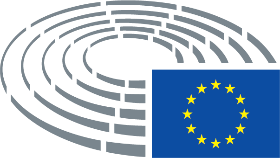 